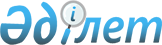 "Қазконтент" акционерлік қоғамы акцияларының пакетін жеке меншіктен республикалық меншікке сыйға тарту шарты бойынша қабылдауды келісу туралыҚазақстан Республикасы Үкіметінің 2012 жылғы 14 наурыздағы № 333 Қаулысы

      "Сыйға тарту шарты бойынша мемлекеттің мүлік құқығына ие болу қағидасын бекіту туралы" Қазақстан Республикасы Үкіметінің 2011 жылғы 28 қыркүйектегі № 1103 қаулысына сәйкес Қазақстан Республикасының Үкіметі ҚАУЛЫ ЕТЕДІ:



      1. "Зерде" ұлттық инфокоммуникациялық холдингі" акционерлік қоғамының "Қазконтент" акционерлік қоғамы (бұдан әрі - Қоғам) акцияларының пакетін республикалық меншікке сыйға тарту шарты бойынша беру туралы ұсынысын қабылдауға келісім берілсін.



      2. Қазақстан Республикасы Қаржы министрлігінің Мемлекеттік мүлік және жекешелендіру комитеті заңнамада белгіленген тәртіппен:



      1) осы қаулының 1-тармағынан туындайтын қажетті іс-шараларды жүзеге асырсын;



      2) Қоғам акцияларының мемлекеттік пакетіне иелік ету және пайдалану құқығын Қазақстан Республикасы Премьер-Министрінің Кеңсесіне беруді қамтамасыз етсін.



      3. Қоса беріліп отырған Қазақстан Республикасы Үкіметінің кейбір шешімдеріне енгізілетін толықтырулар бекітілсін.



      4. Осы қаулы қол қойылған күнінен бастап қолданысқа енгізіледі.      Қазақстан Республикасының

      Премьер-Министрі                           К. Мәсімов

Қазақстан Республикасы 

Үкіметінің       

2012 жылғы 14 наурыздағы 

№ 333 қаулысымен   

бекітілген         

Қазақстан Республикасы Үкіметінің кейбір шешімдеріне енгізілетін, толықтырулар

      1. "Акциялардың мемлекеттік пакеттеріне мемлекеттік меншіктің түрлері және ұйымдарға қатысудың мемлекеттік үлестері туралы" Қазақстан Республикасы Үкіметінің 1999 жылғы 12 сәуірдегі № 405 қаулысында (Қазақстан Республикасының ПҮАЖ-ы, 1999 ж., № 13, 124-құжат):

      көрсетілген қаулымен бекітілген акцияларының мемлекеттік пакеттері мен үлестері республикалық меншікке жатқызылған акционерлік қоғамдар мен шаруашылық серіктестіктердің тізбесінде:

      "Астана қаласы" деген бөлім:

      мынадай мазмұндағы реттік нөмірі 21-145-жолмен толықтырылсын:



      "21-145. "Қазконтент" АҚ".



      2. "Республикалық меншіктегі ұйымдар акцияларының мемлекеттік пакеттері мен мемлекеттік үлестеріне иелік ету және пайдалану жөніндегі құқықтарды беру туралы" Қазақстан Республикасы Үкіметінің 1999 жылғы 27 мамырдағы № 659 қаулысында:

      көрсетілген қаулының қосымшасында:

      "Қазақстан Республикасы Премьер-Министрінің Кеңсесі" деген бөлім:

      мынадай мазмұндағы реттік нөмірі 304-2-жолмен толықтырылсын:



      "304-2. "Қазконтент" АҚ".



      3. Күші жойылды - ҚР Үкіметінің 28.08.2015 № 683 қаулысымен.
					© 2012. Қазақстан Республикасы Әділет министрлігінің «Қазақстан Республикасының Заңнама және құқықтық ақпарат институты» ШЖҚ РМК
				